町内回覧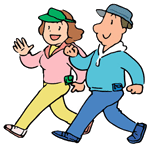 )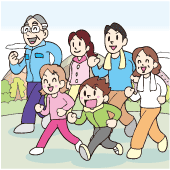 申込・お問合せ　　　　北蟹谷公民館　　TEL・FAX　69-8321　　　　　　　町内名　番地参加者名年齢電話番号